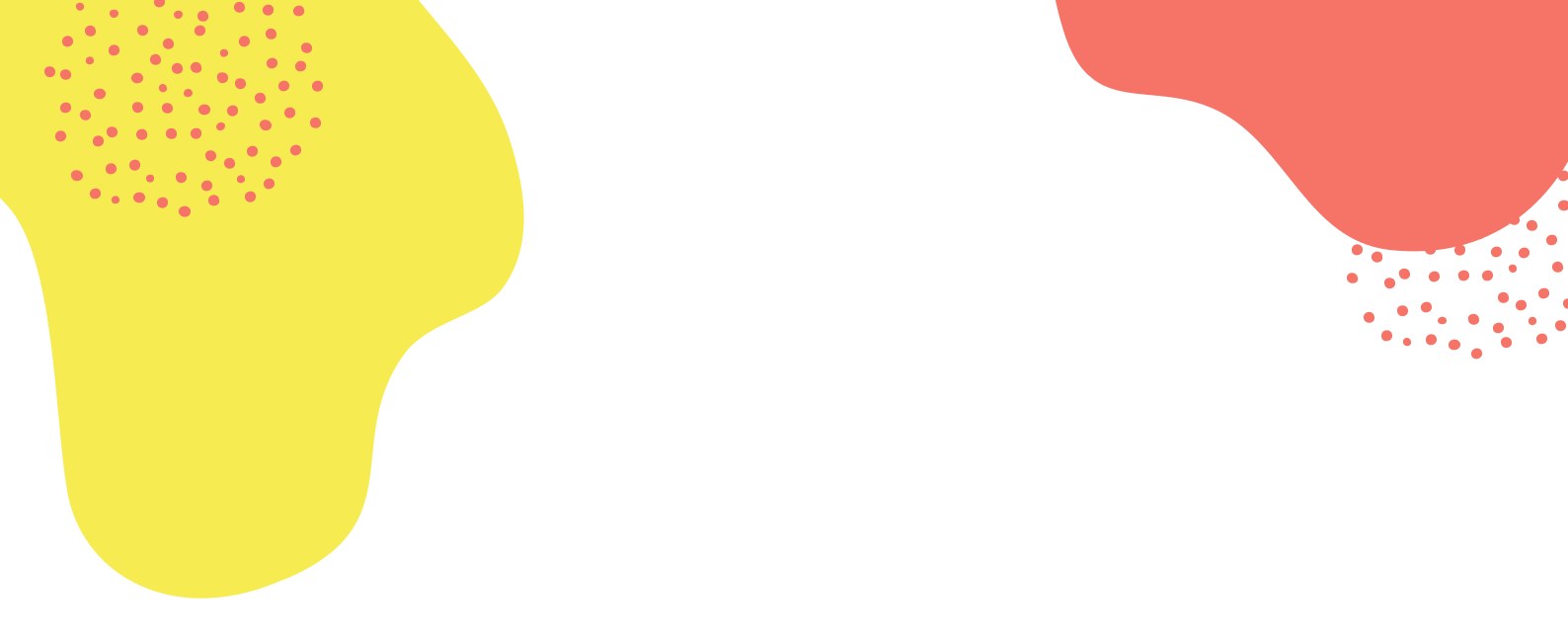 RODZINNEZADANIA DOWSPÓLNEGOWYKONANIA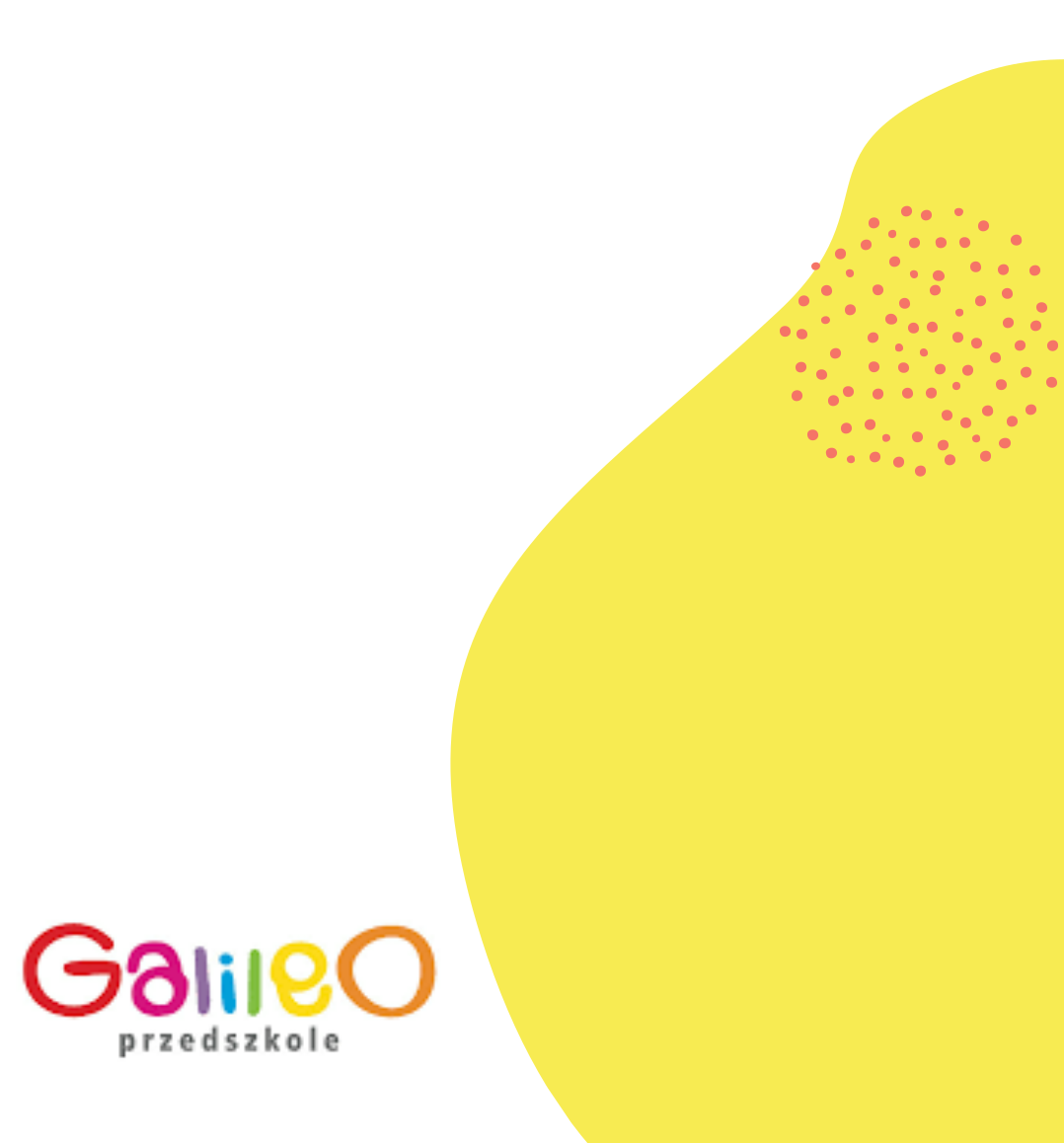 CZ. 2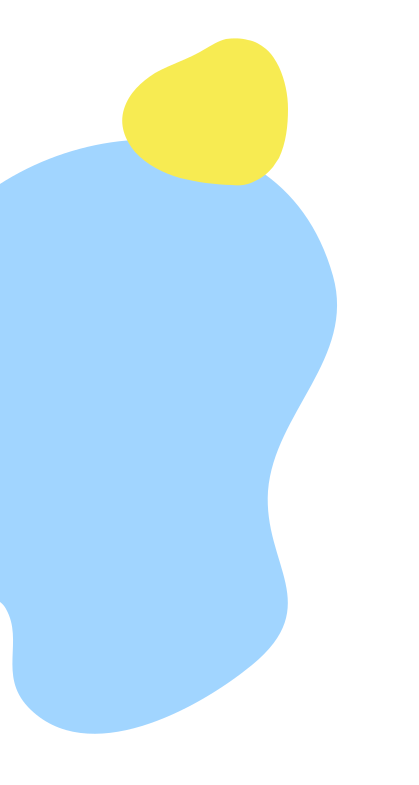 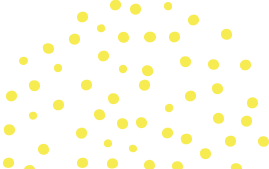 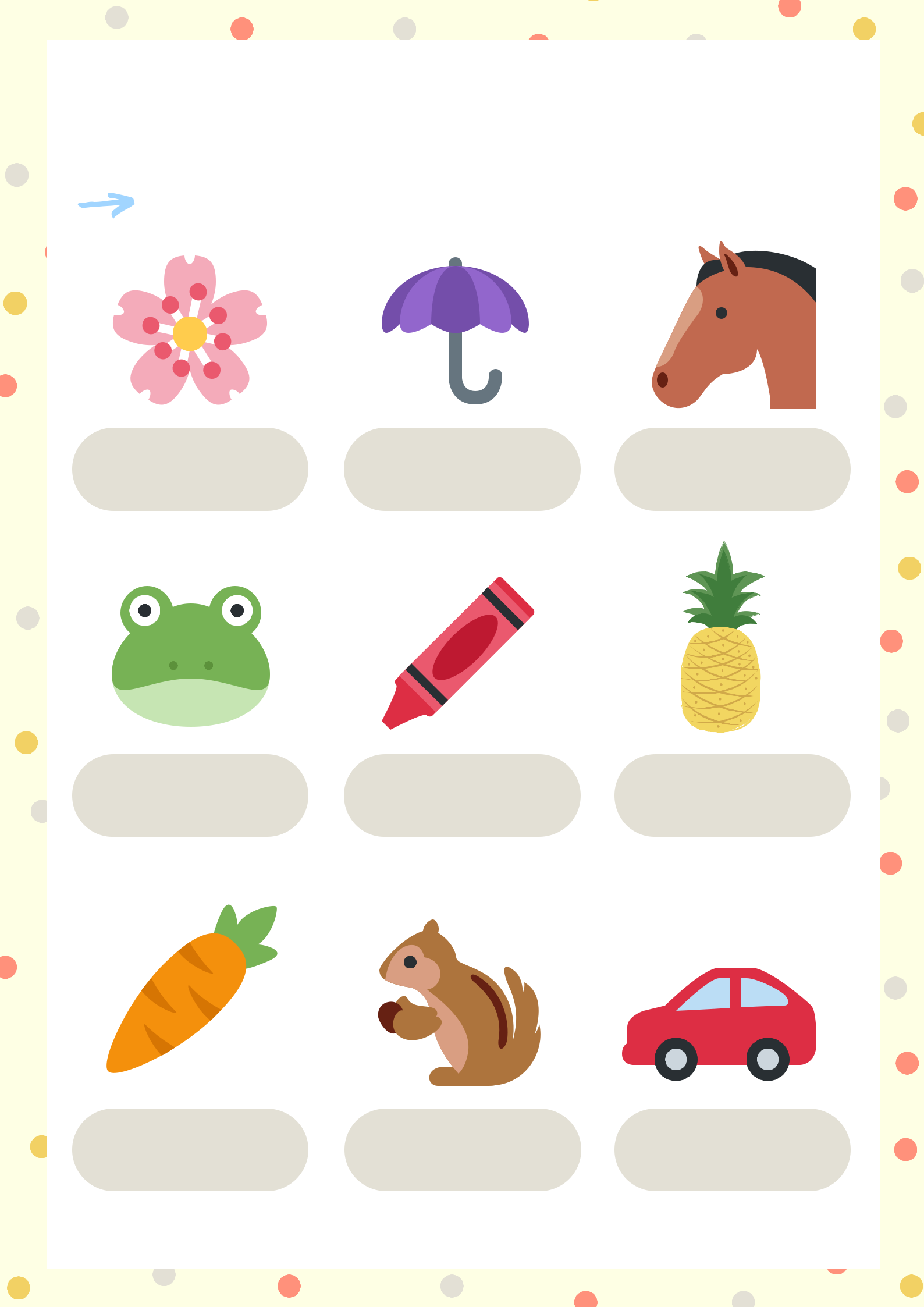 Karta nr 1Potrzebne materiały:ołówek lub kredki  Podziel na sylaby nazwy przedmiotów, roślin i zwierząt znajdujących się na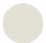 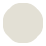 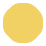 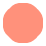 ilustracjach. W ramkach wpisz tyle kresek, ile jest sylab.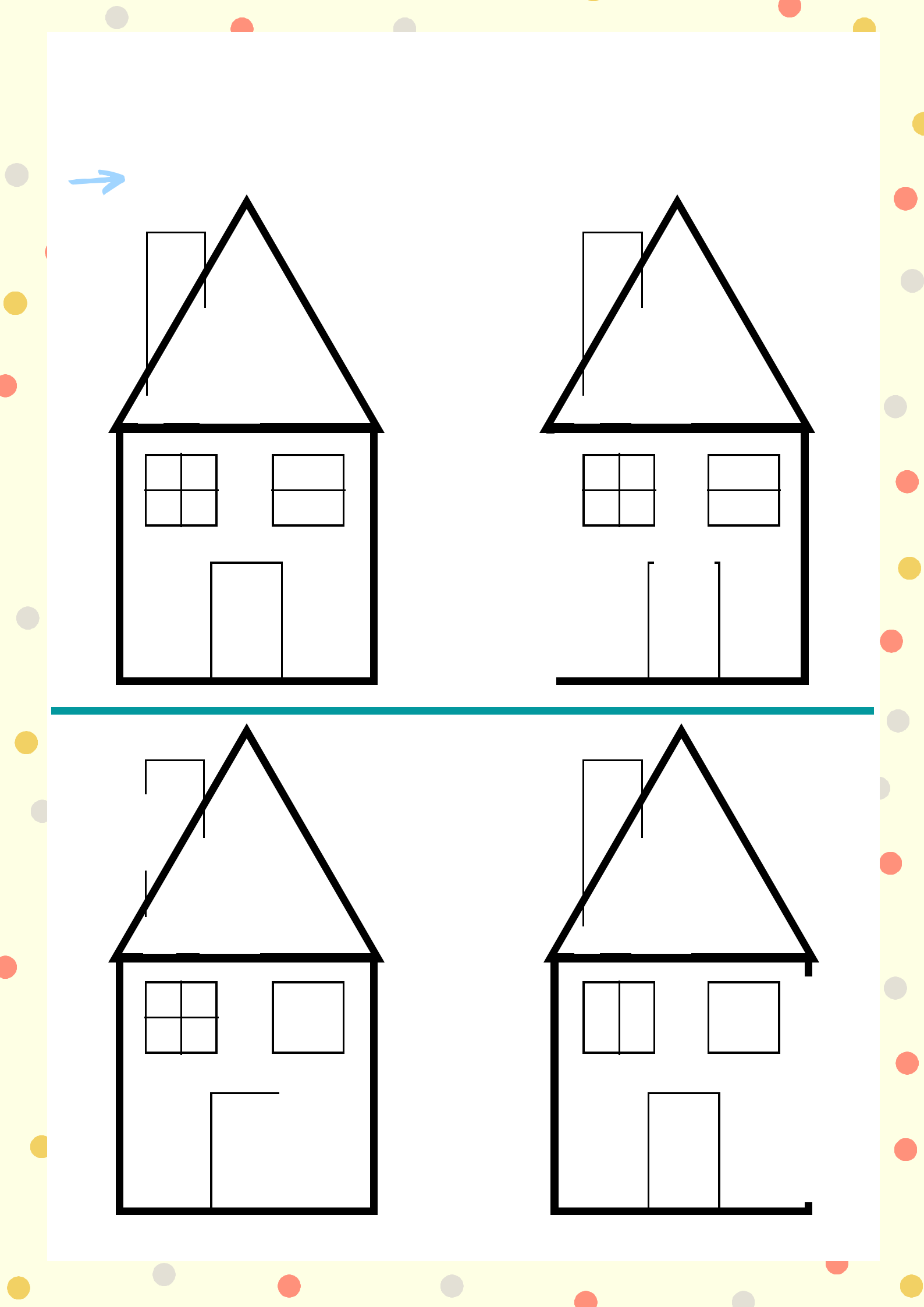 Karta nr 2Potrzebne materiały:ołówekDokończ rysować domek według wzoru.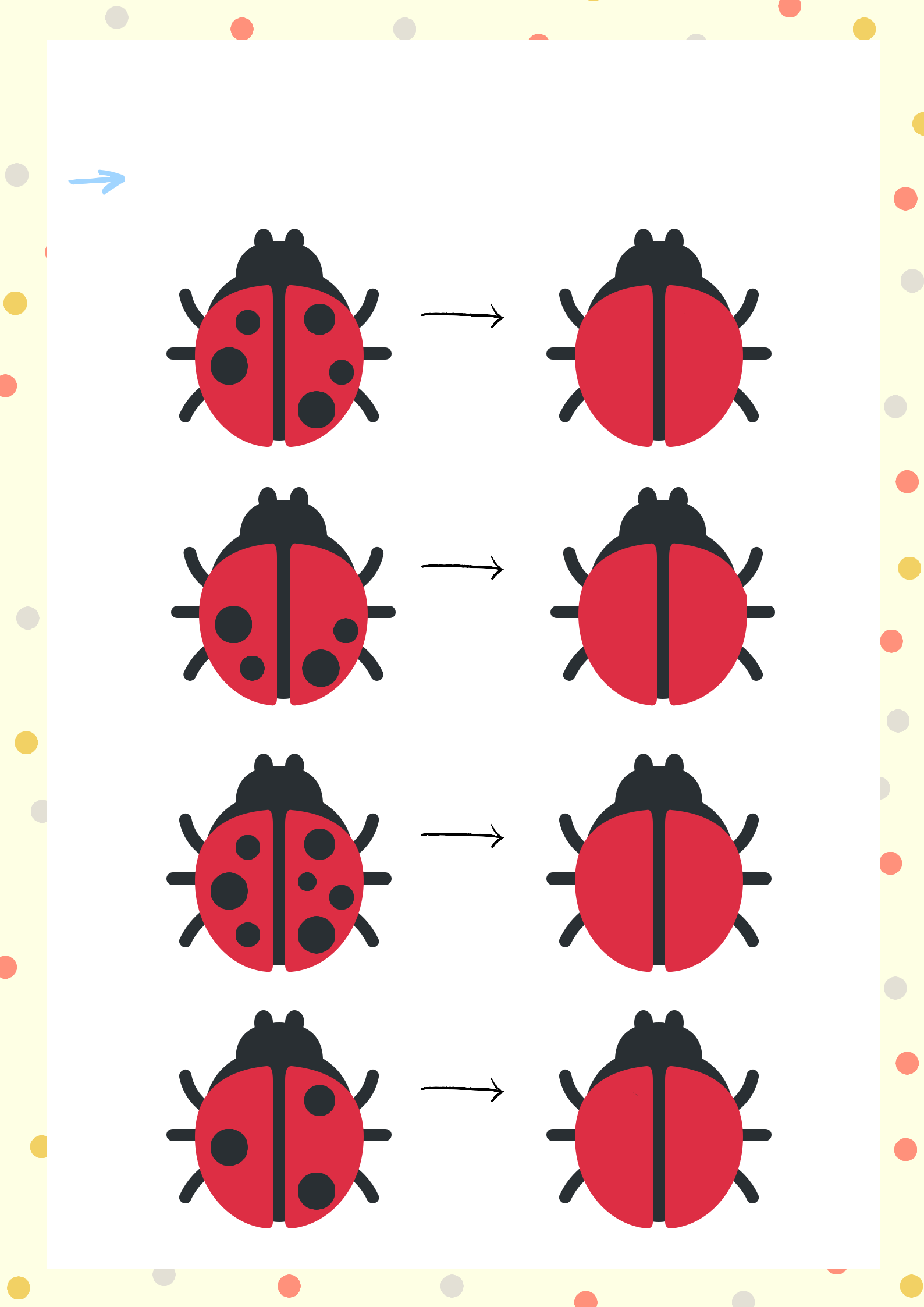 Karta nr 3Potrzebne materiały:kredki lub ołówekDorysuj biedronce znajdującej się po prawej stronie tyle kropek, ile ma biedronka znajdująca się po lewej stronie . Otocz pętlą biedronki, które mają najwięcej kropek.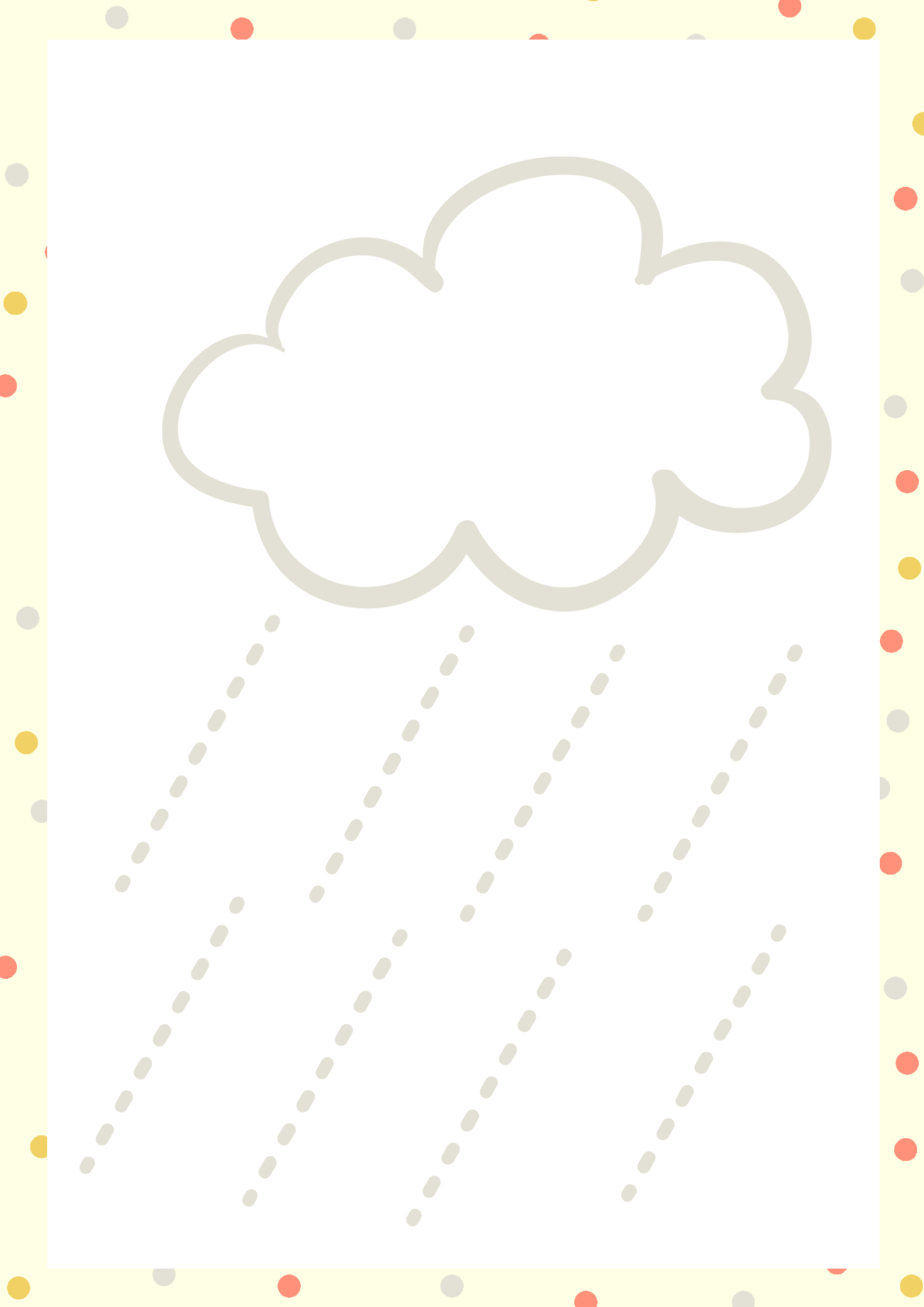 Karta nr 4Potrzebne materiały:niebieska kredka Niebieską kredką rysuj po śladzie! :)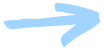 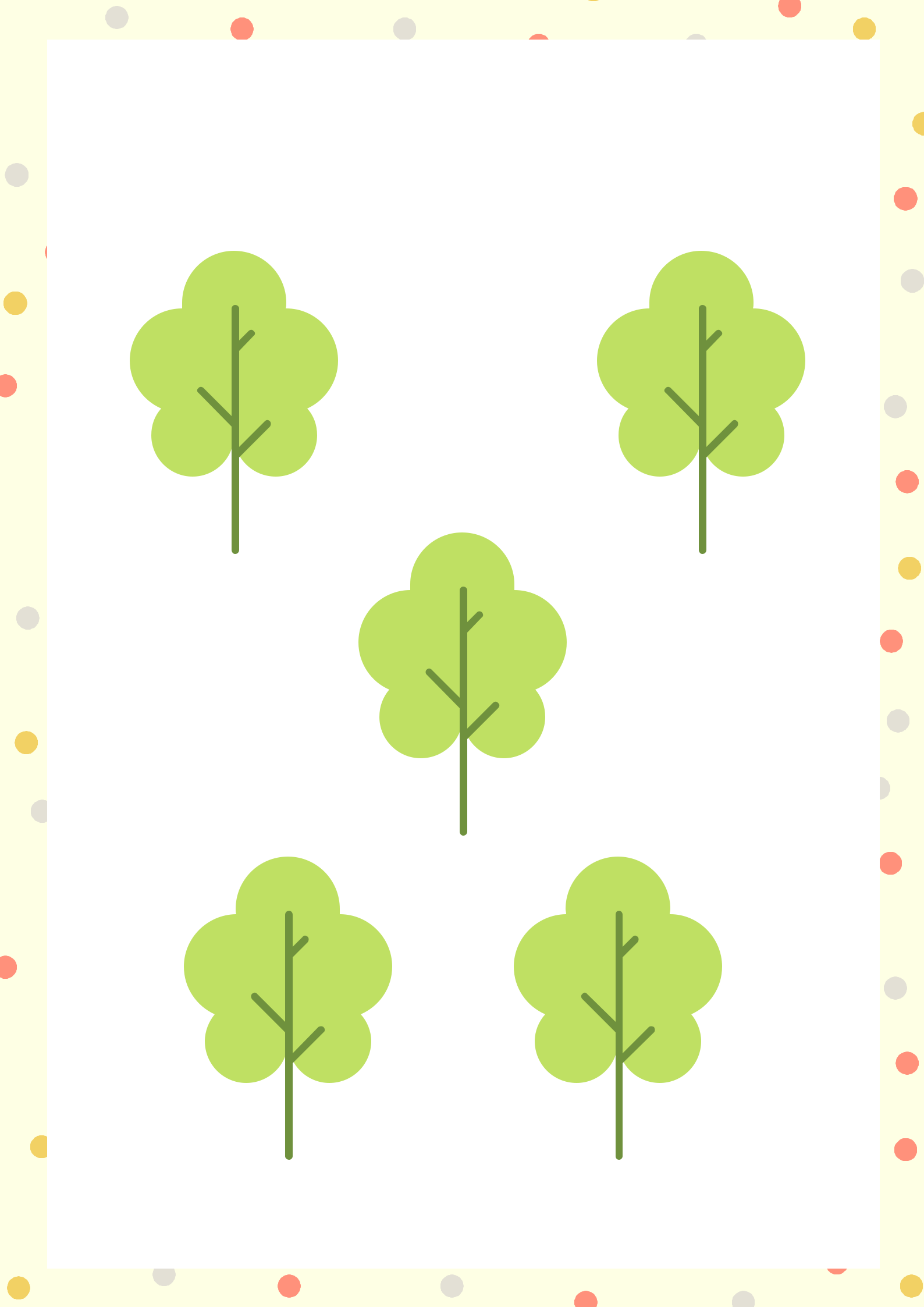 Karta nr 5Potrzebne materiały:kredki Narysuj jabłko zgodnie z poleceniem.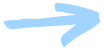 POD DRZEWEM	NAD DRZEWEMNA DRZEWIEZ LEWEJ STRORNY DRZEWA         Z PRAWEJ STRORNY DRZEWA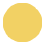 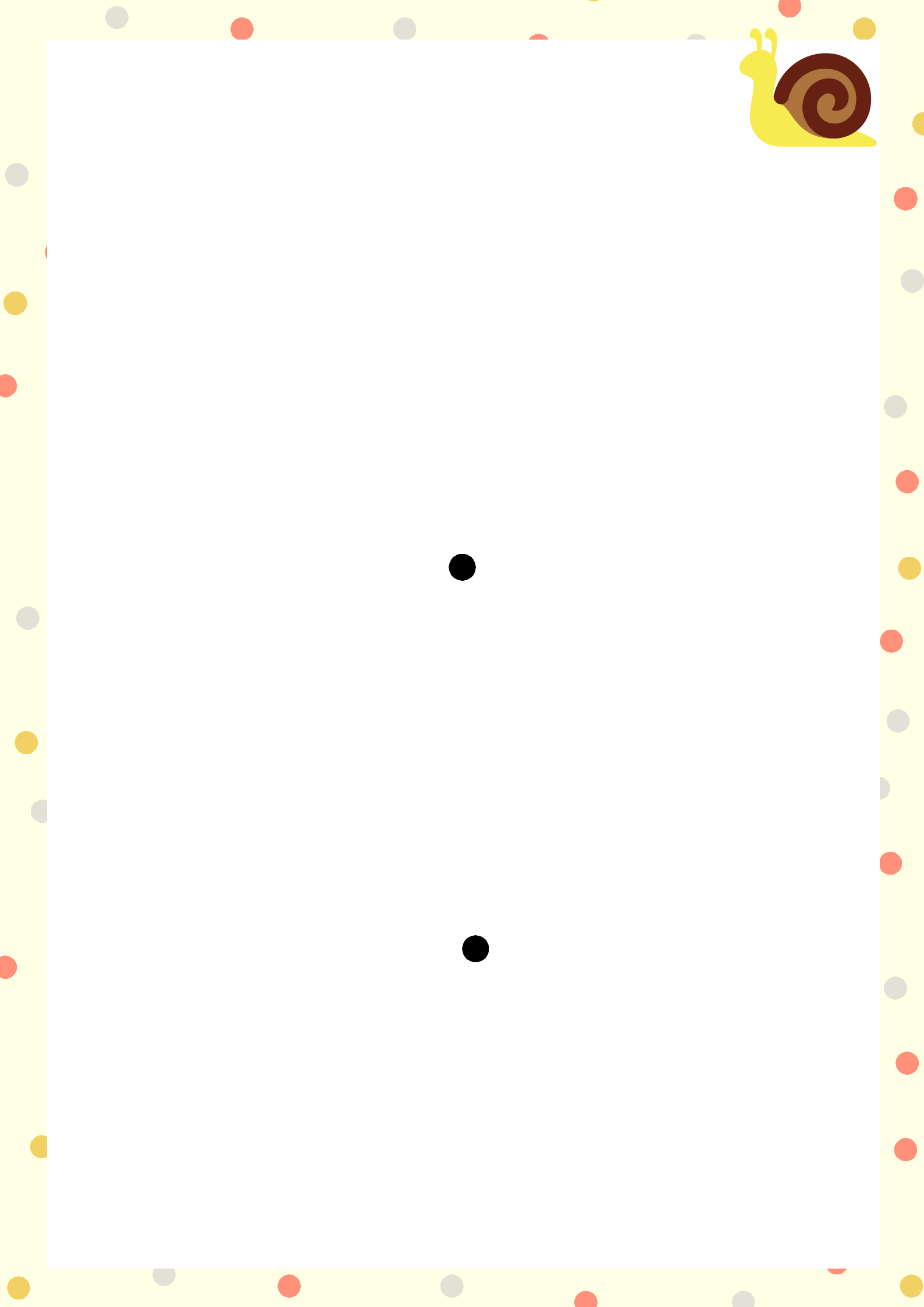 Karta nr 6Potrzebne materiały:kredki Odwróć kartkę poziomo. Weź dwie kredki - jedną do prawej ręki, drugą do lewej ręki.  Przyłóż kredki do kropek i jednocześnie rysuj ślimaki nie odrywając rąk! Powodzenia! :)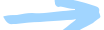 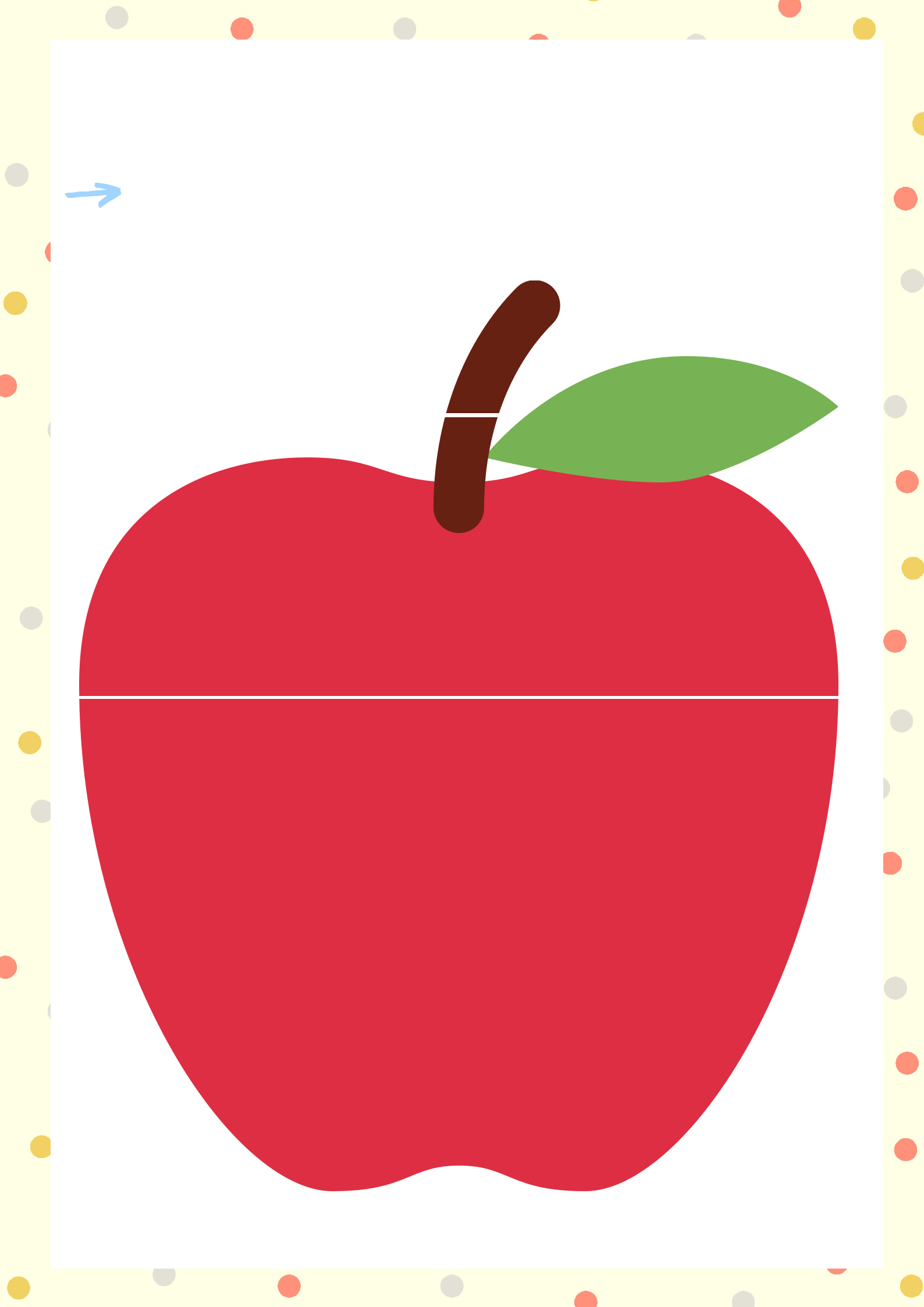 Karta nr 7Potrzebne materiały:nożyczki i klejWytnij jabłko i poprzecinaj wzdłuż białych linii. Następnie ułóż puzzle i przyklej na następnej stronie. 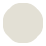 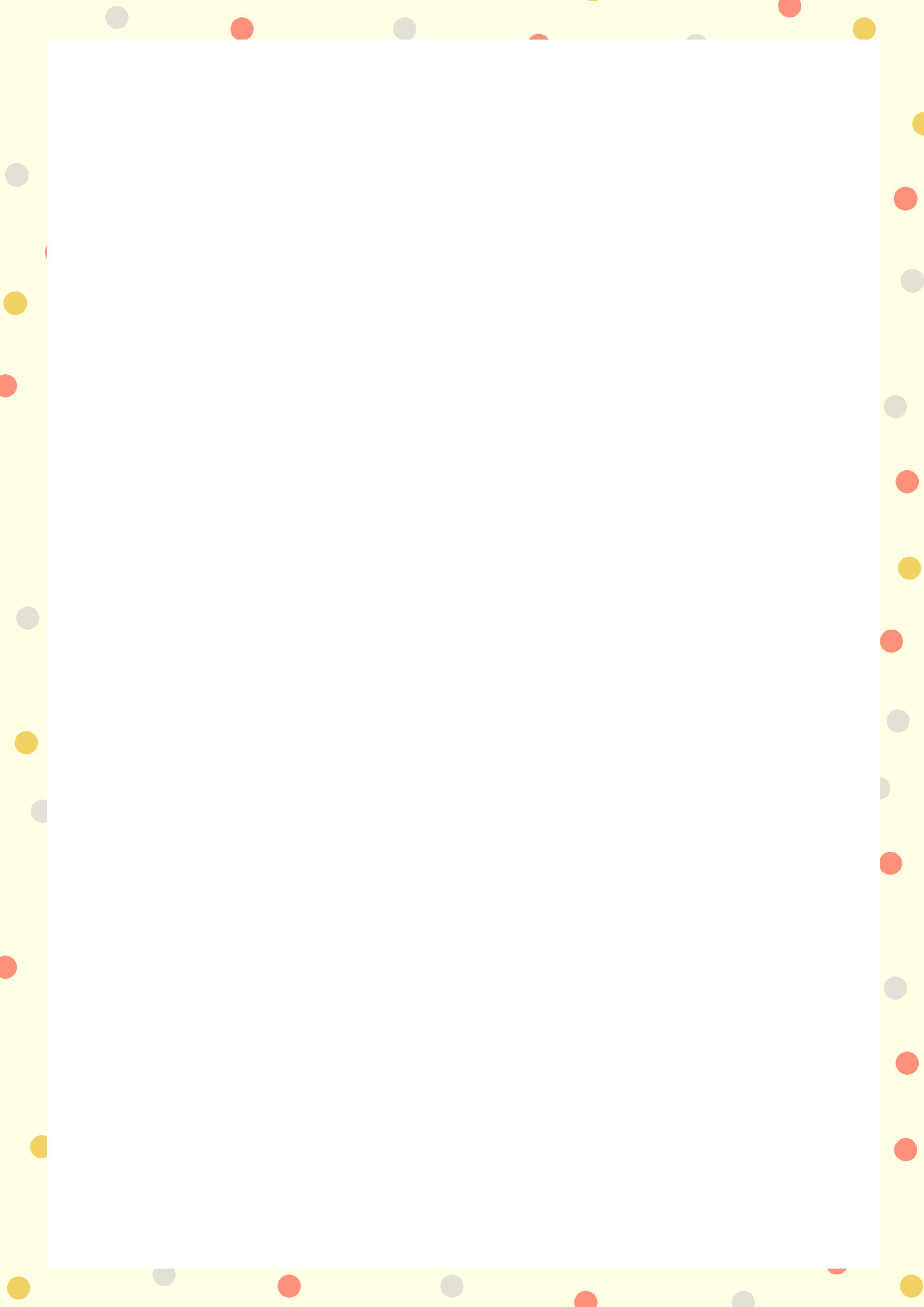 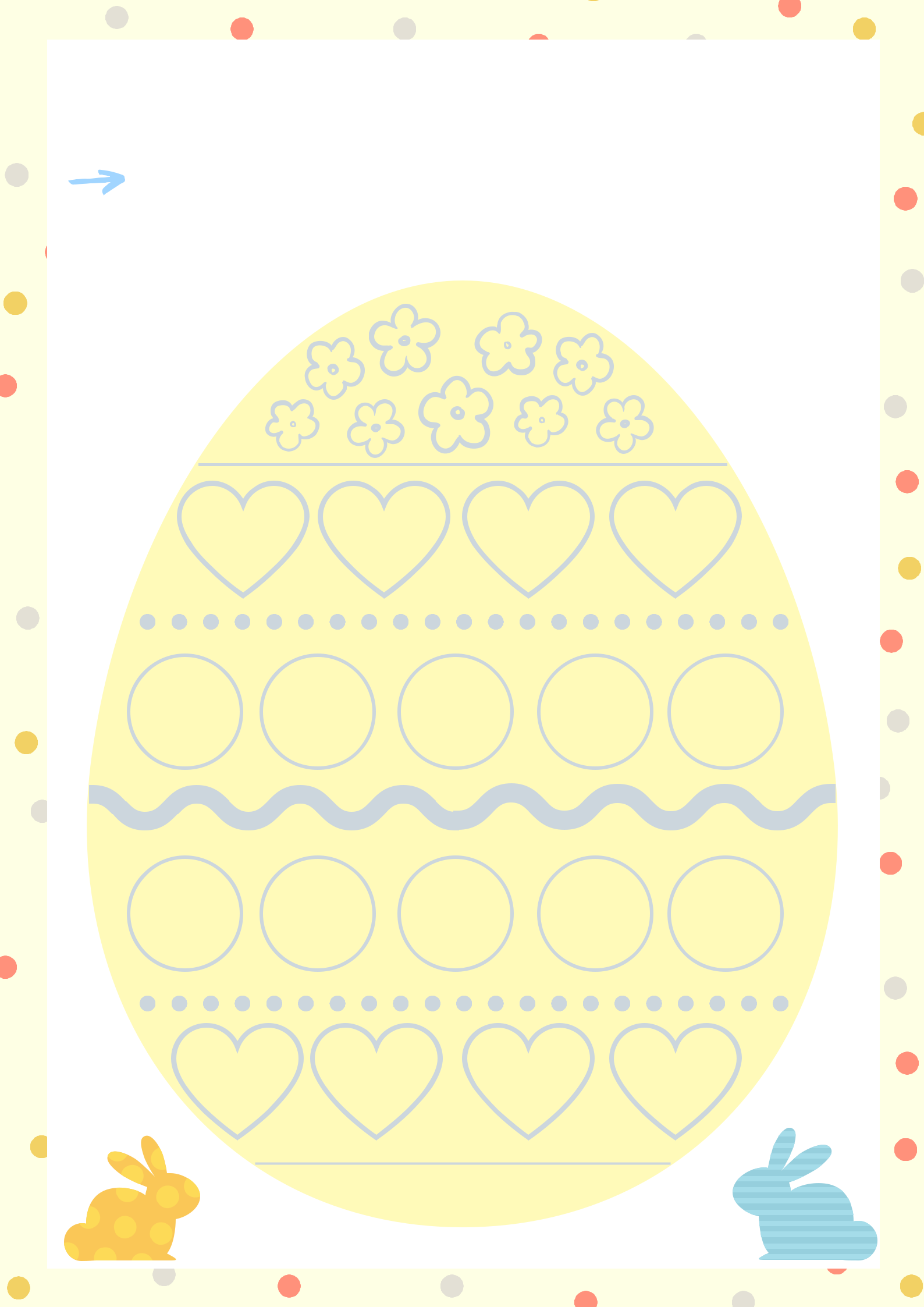 Karta nr 8Potrzebne materiały:kredkiŚwięta tuż, tuż... Czas wziąć się za przygotowanie pisanek! Kolorowymi kredkami rysuj po śladzie.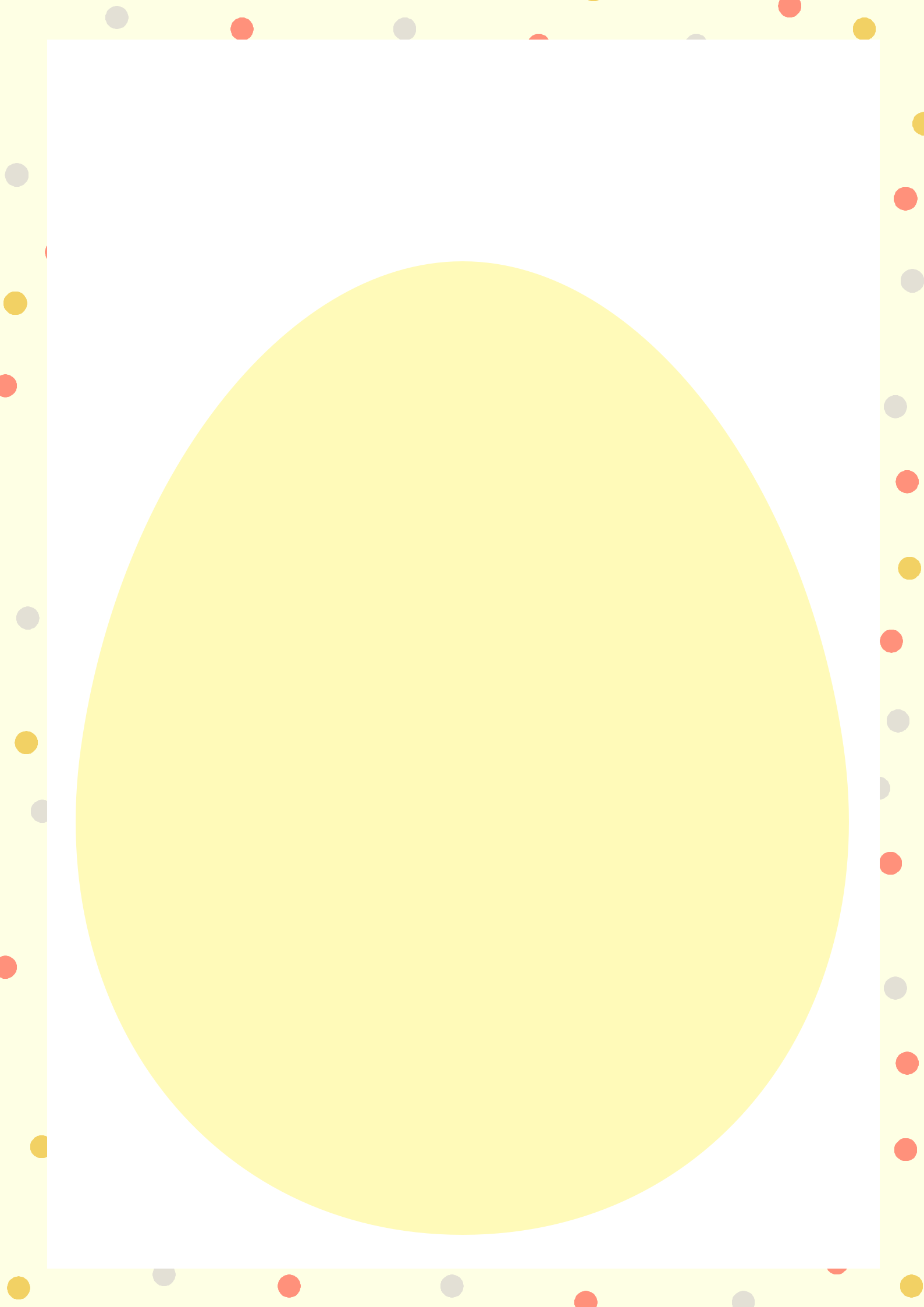 Karta nr 9Potrzebne materiały:farby Stwórz wymarzoną pisankę i pomaluj ją farbami według własnego pomysłu.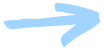 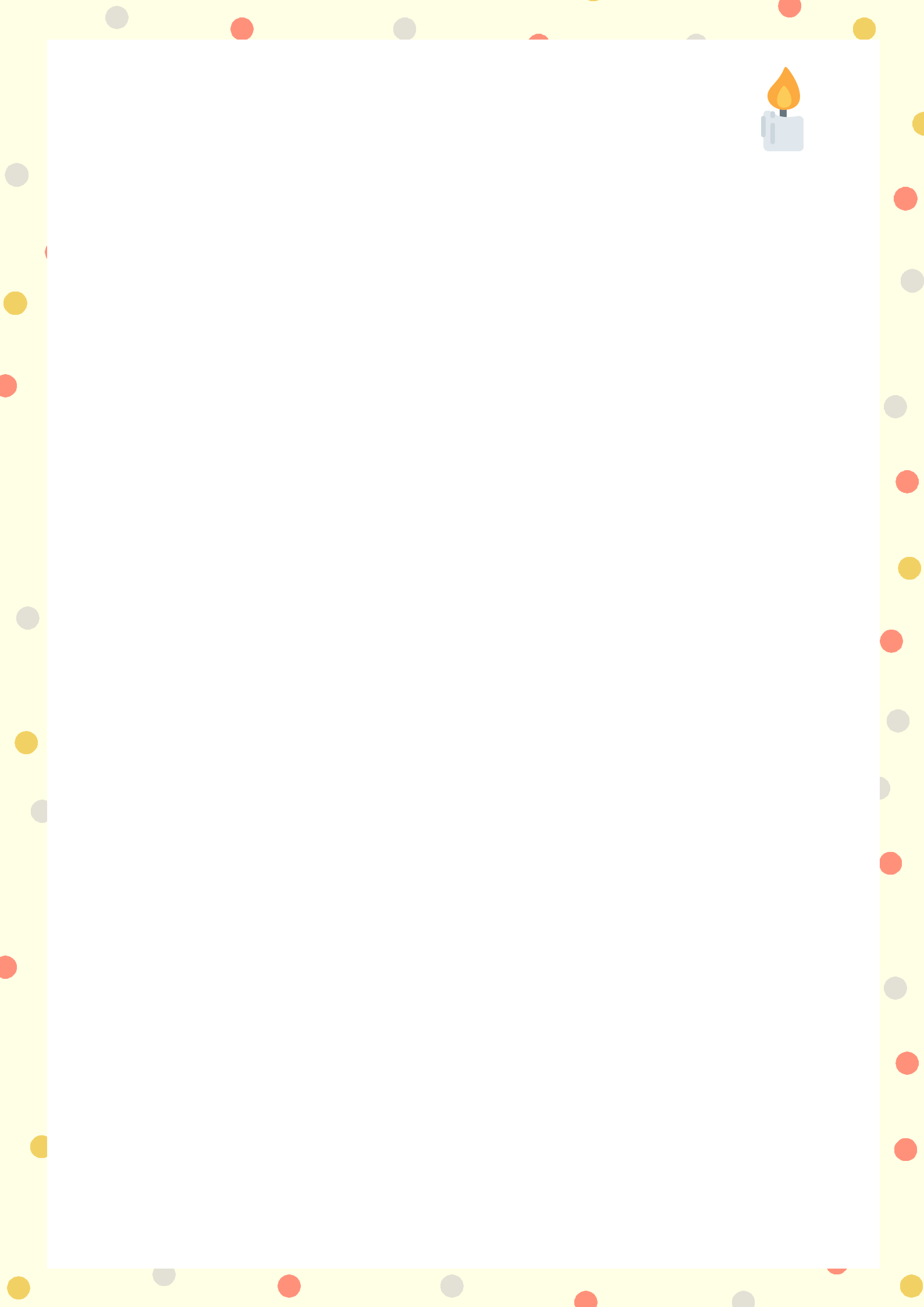 Karta nr 10Potrzebne materiały:farby i świeczka bezbarwna Namaluj bezbarwną świeczką niewidzialny obrazek. Następnie zamaluj powierzchnię farbami i zobacz, co się wydarzy! 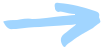 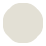 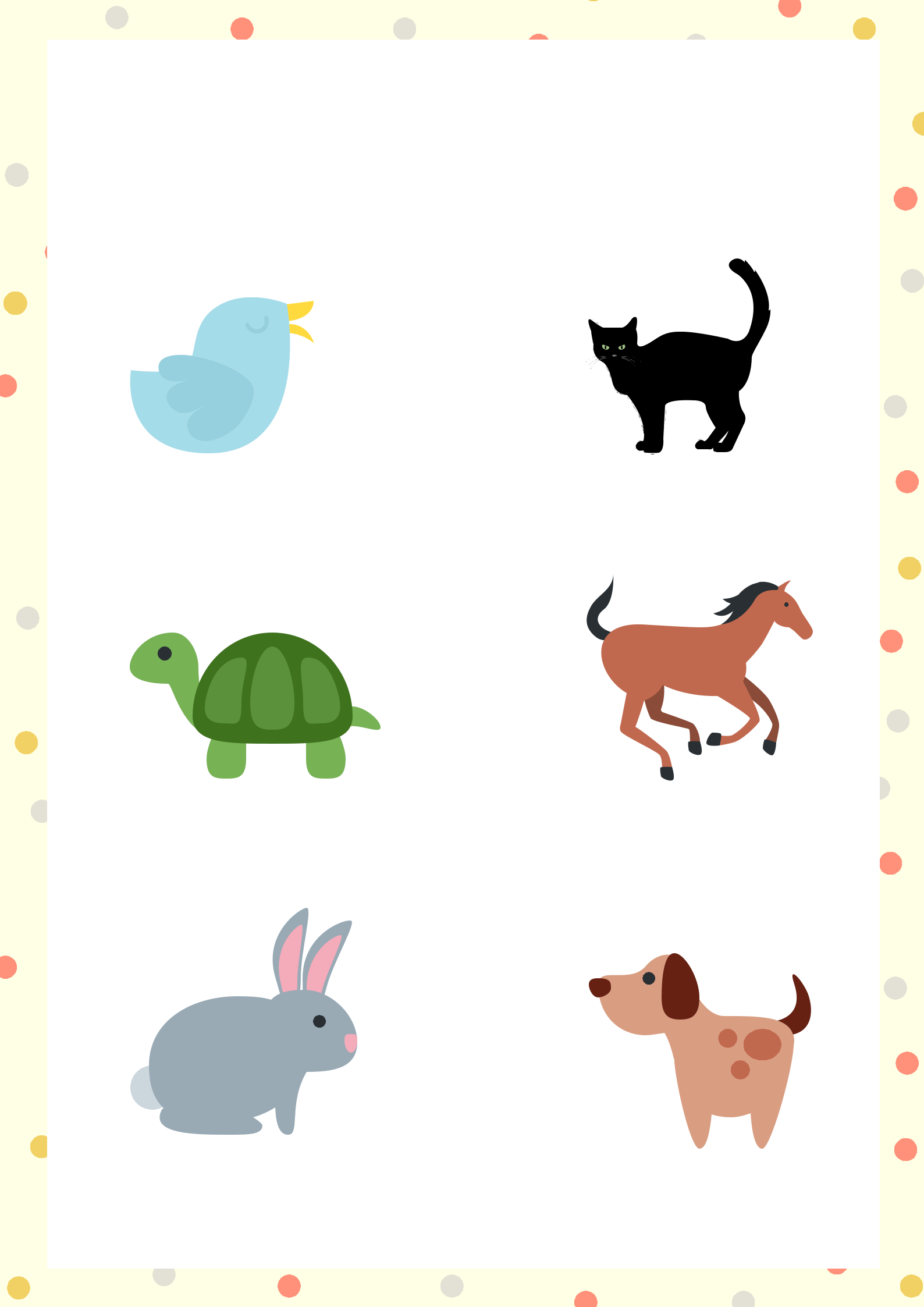 Karta nr 11Potrzebne materiały:kredki: zielona i czerwona Otocz zieloną pętlą zwierzęta, które zwrócone są w prawą stronę, a czerwoną - zwierzęta zwrócone w lewą stronę.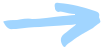 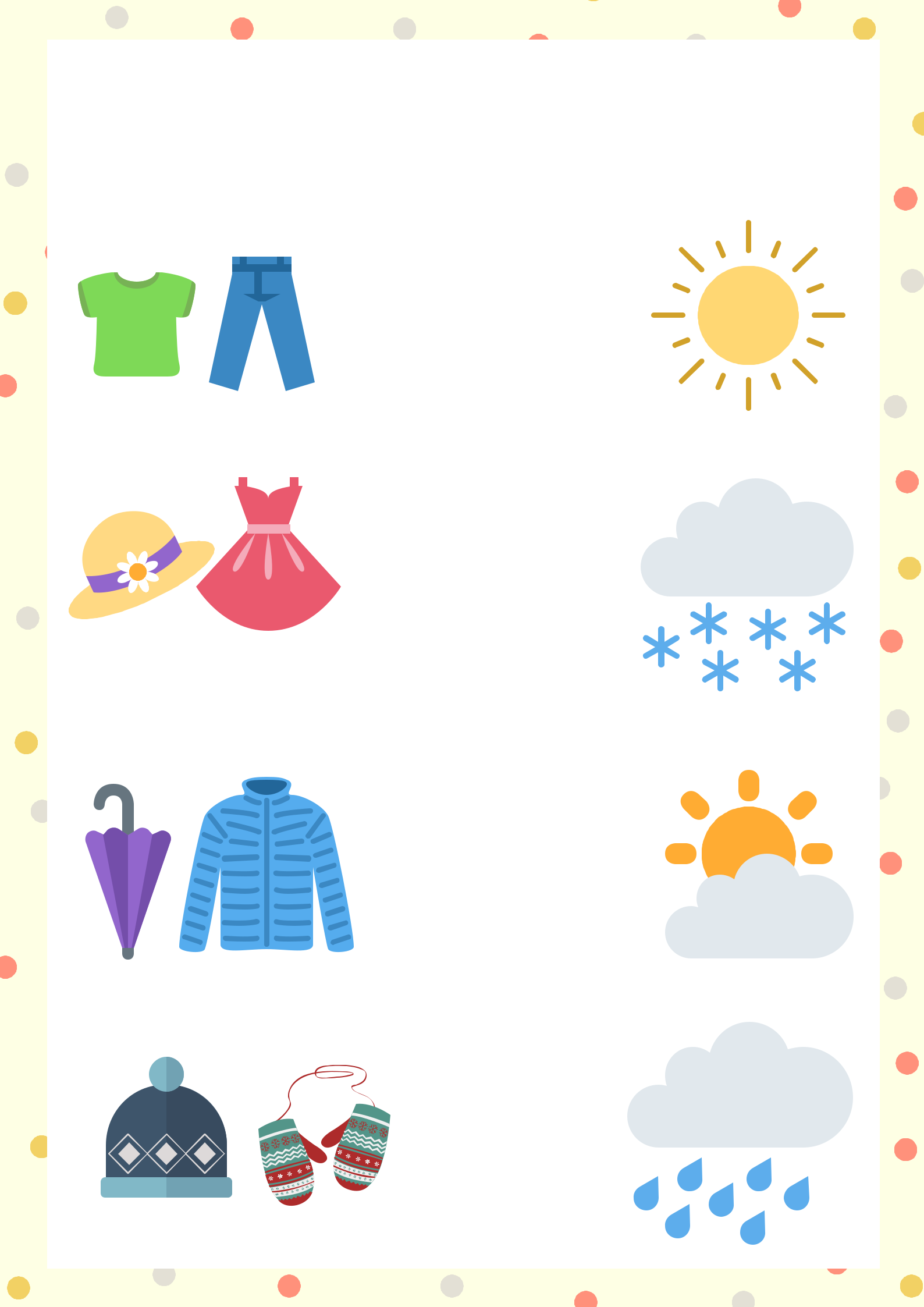 Karta nr 12Potrzebne materiały:kredki Połącz pogodę z odpowiednim ubiorem.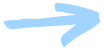 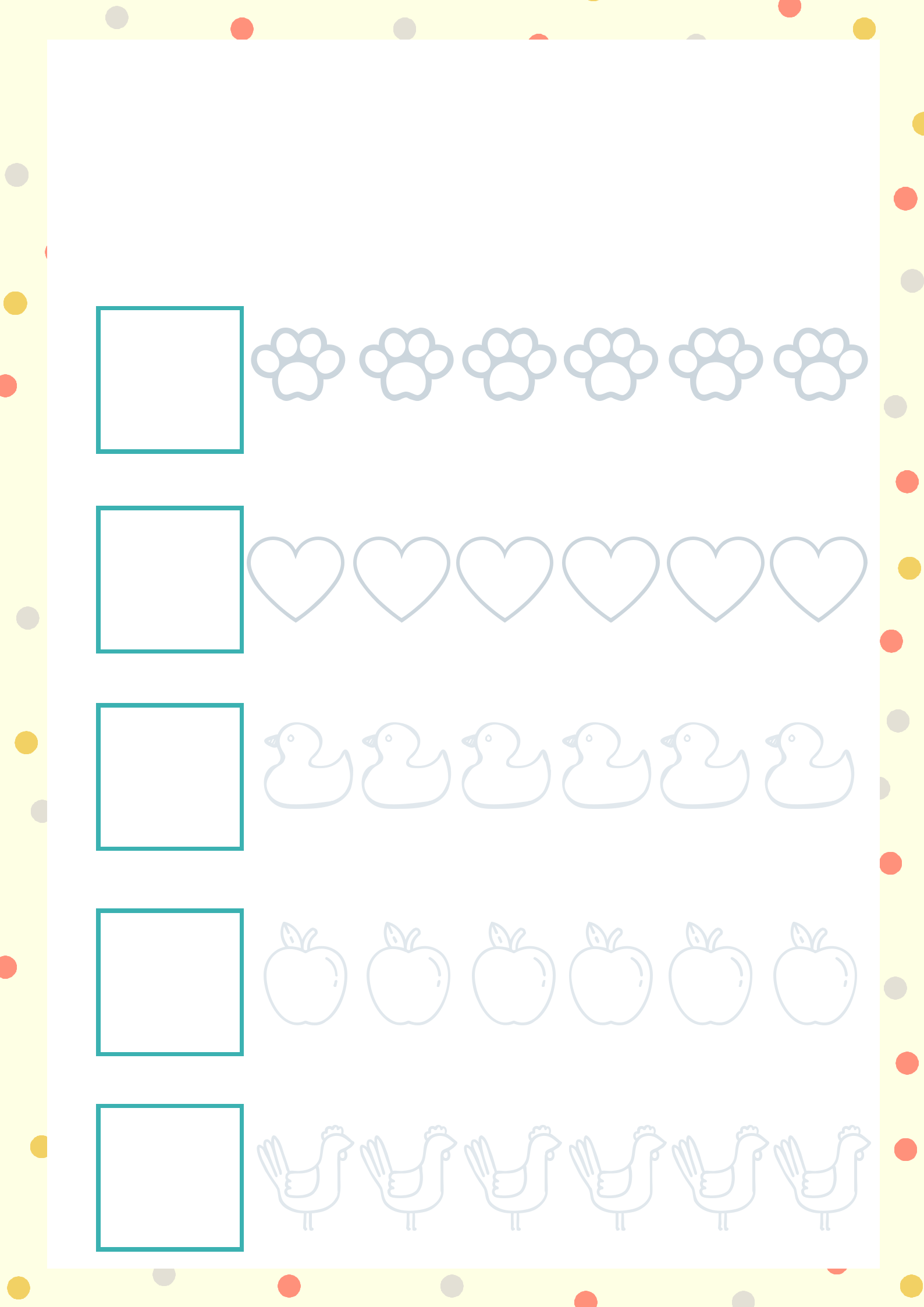 Karta nr 13Potrzebne materiały:kredki, kostka do gry Rzuć kostką. Narysuj w ramce tyle oczek, ile wypadło, a następnie pokoloruj odpowiednią liczbę obrazków. 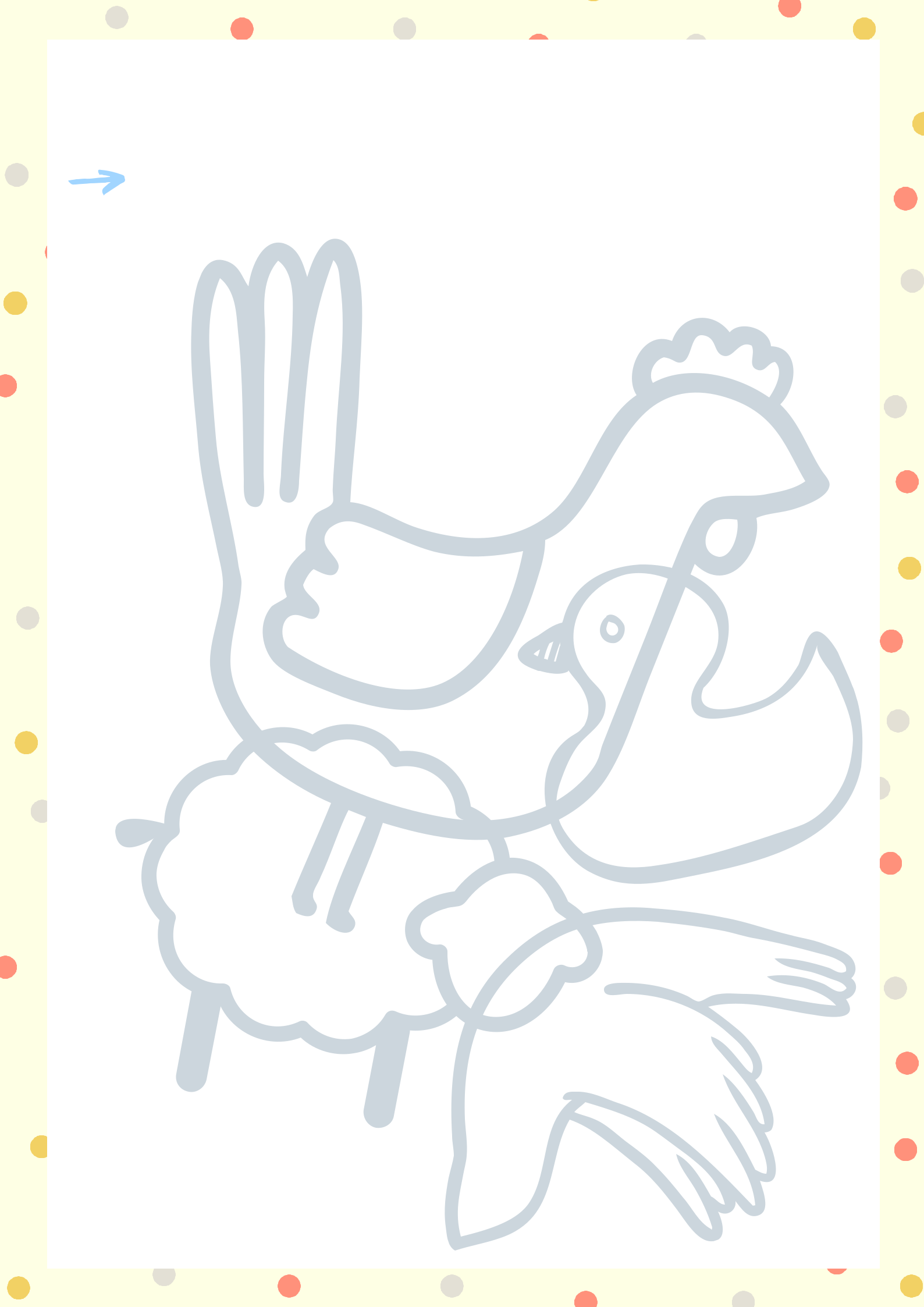 Karta nr 14Potrzebne materiały:kredki Obrazki zwierząt bardzo się pomieszały! Rysuj po śladzie, za każdym razem używając innego koloru i zobacz, jakie zwierzęta się ukryły. Nazwij je.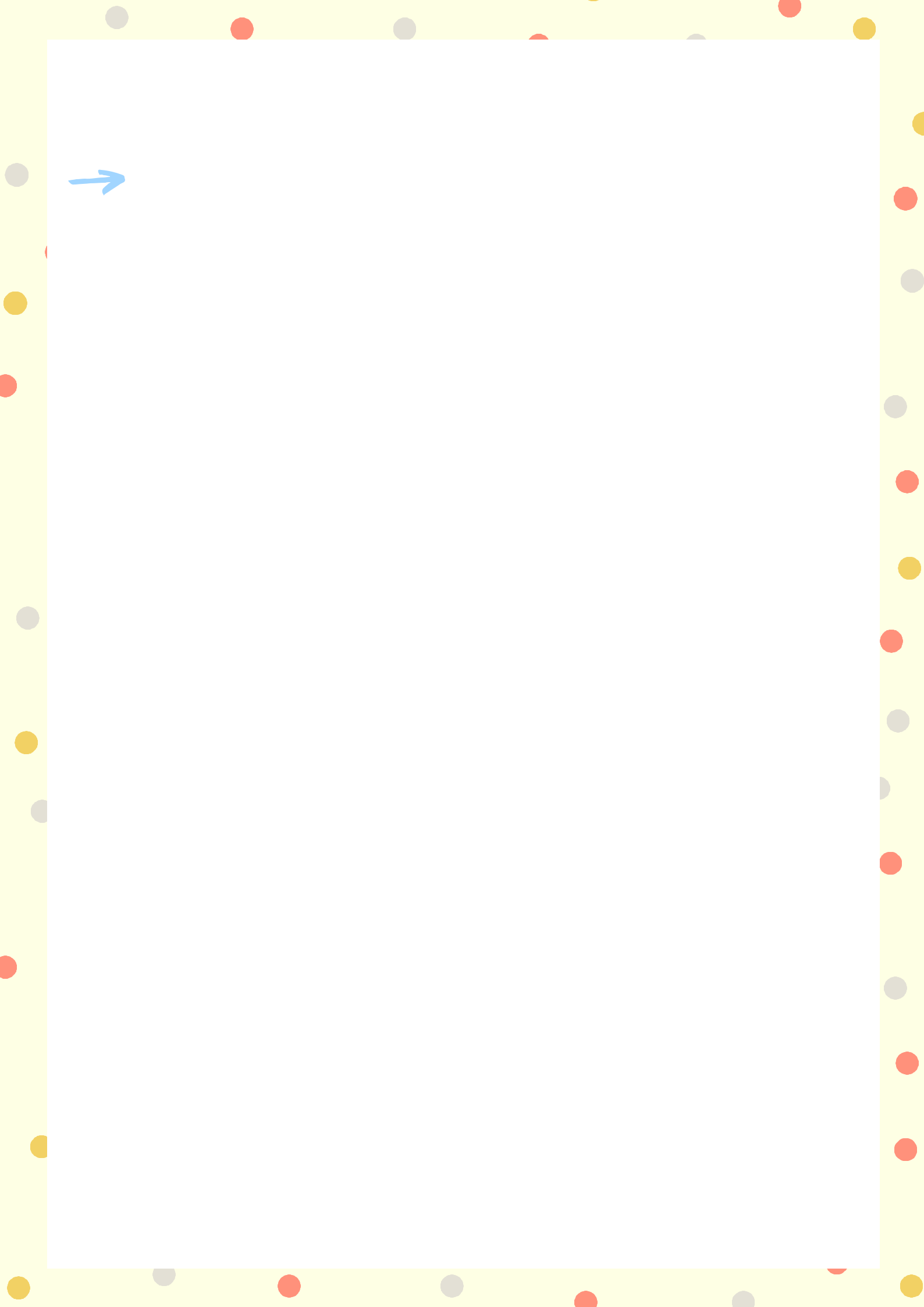 Karta nr 15Potrzebne materiały:kredki lub farbyNiech poniesie cię wyobraźnia! Ten konik morski uwielbia kolory! Do dzieła - koloruj! 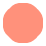 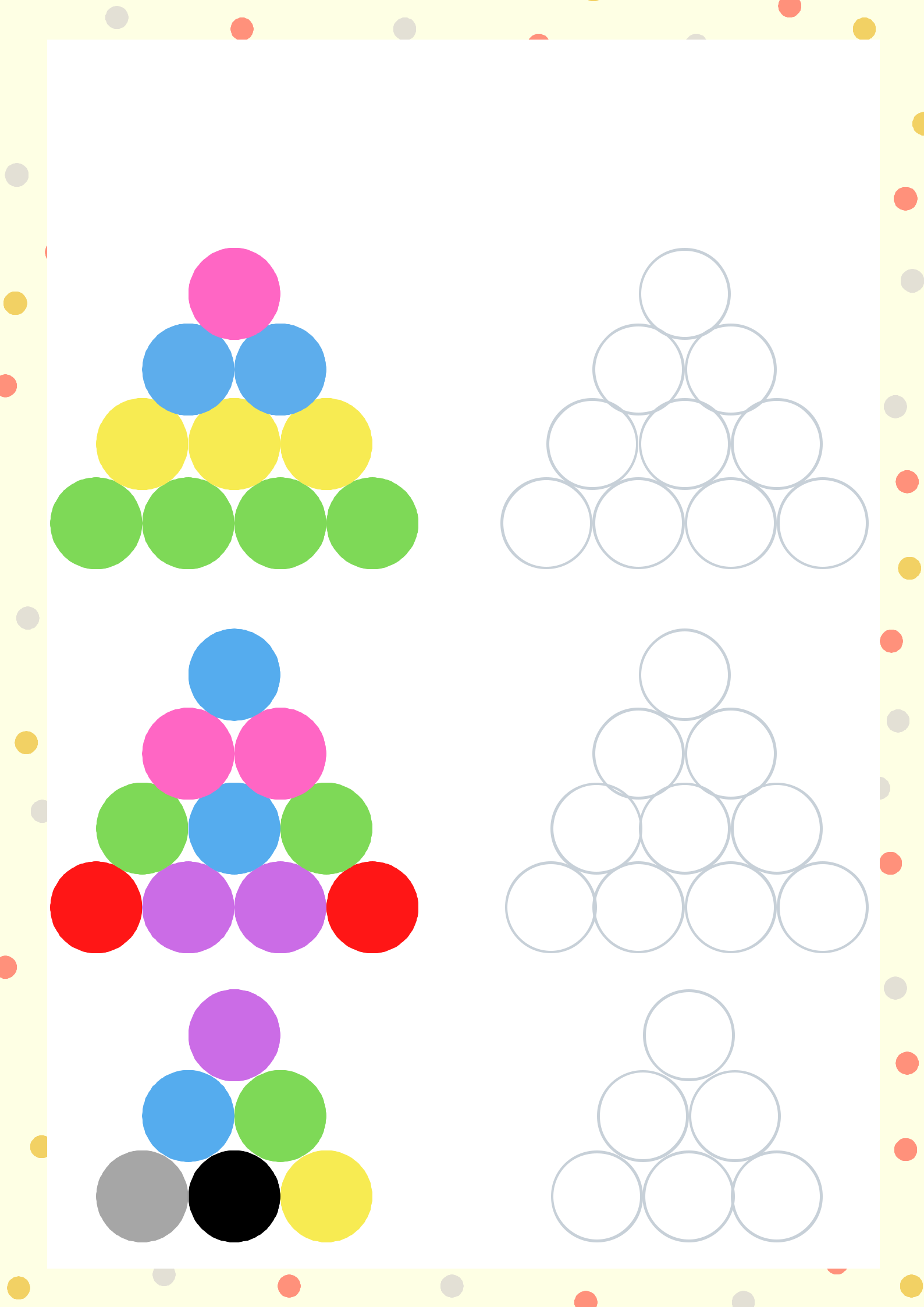 Karta nr 16Potrzebne materiały:kredki Pokoloruj według wzoru.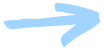 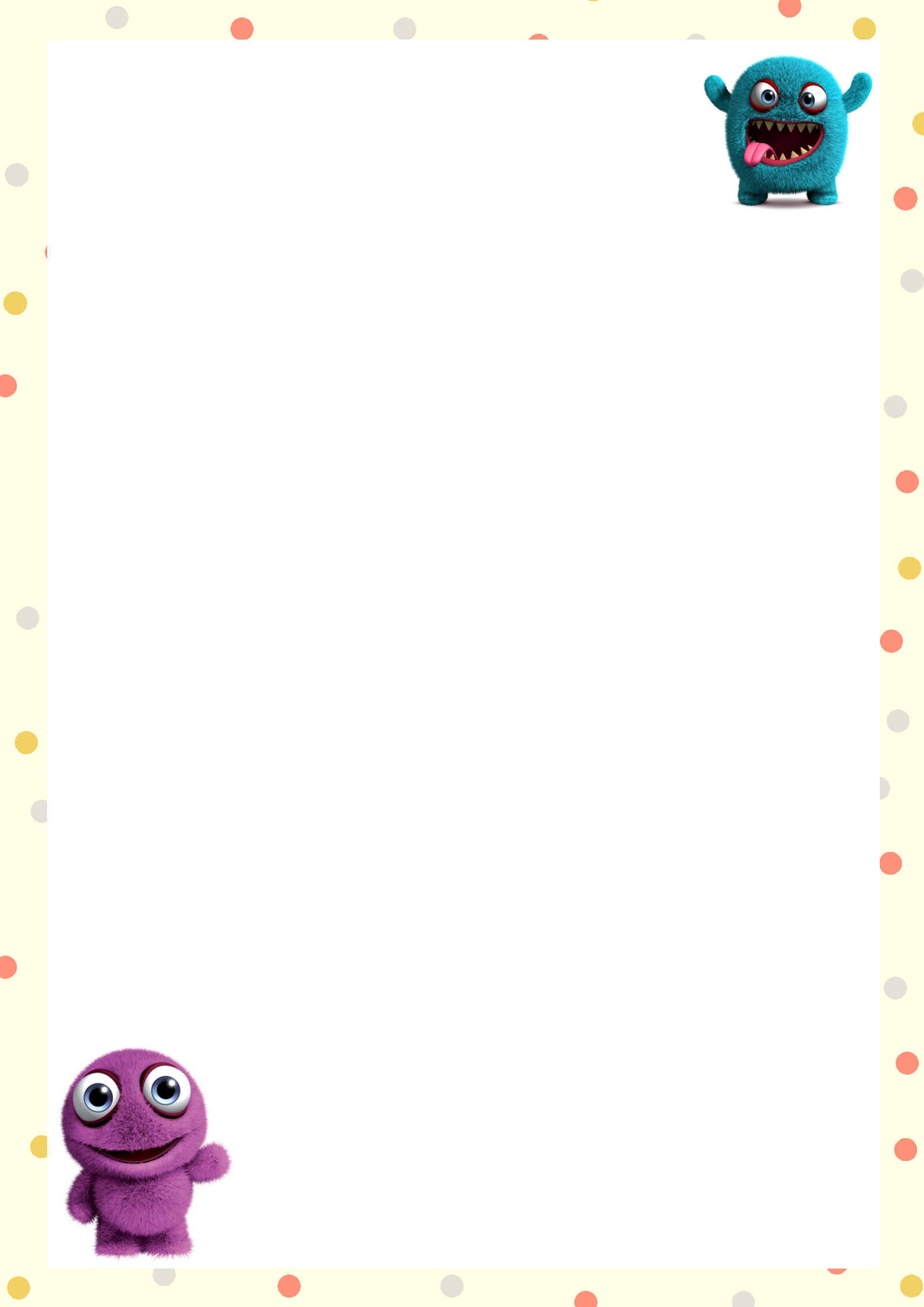 Karta nr 17Potrzebne materiały:kredki Odrysuj swoją dłoń i stwórz z niej przyjaznego potworka :)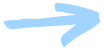 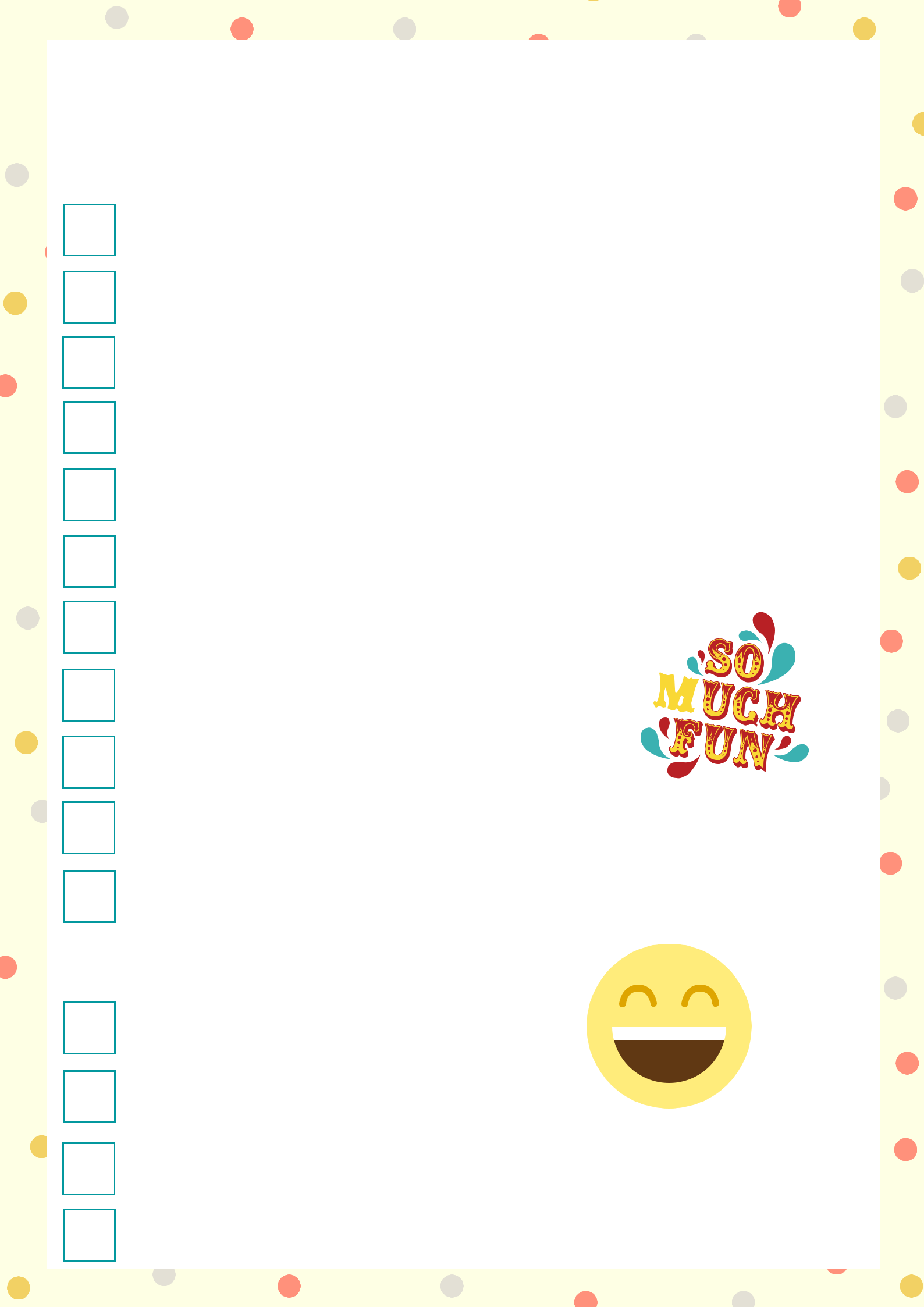 Sensoryczne zabawy i zadania  dla całej rodziny 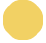 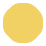 Zawińcie się w koce i zamieńcie się w naleśniki.Wykonajcie wspólnie domową masę plastyczną i świetnie się bawcie.Zasłońcie oczy i bawcie się w rozpoznawanie zabawek i przedmiotów za pomocą dotyku i zapachu. 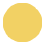 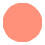 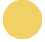 Zasłońcie oczy i bawcie się w rozpoznawanie jedzenia wyłącznie za pomocą smaku i zapachu. 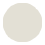 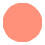 Mocno się przytulajcie.Ściągnijcie kapcie i skarpetki. Chodźcie boso po dywanie i podłodze.Turlajcie się po podłodze.Skaczcie raz na jednej, raz na drugiej nodze.Kręćcie się jak bączki!Przyłóż dłonie do dłoni mamy lub taty i się siłujcie.Stwórzcie domową orkiestrę - wspólnie grajcie i śpiewajcie! Zbudujcie namiot z koców.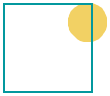 Stwórzcie domowy tor przeszkód!Wspólnie przygotujcie posiłek.Połóż się na kocu. Niech rodzice zamienią go w super huśtawkę!Włączcie muzykę relaksacyjną, połóżcie się i odpocznijcie. 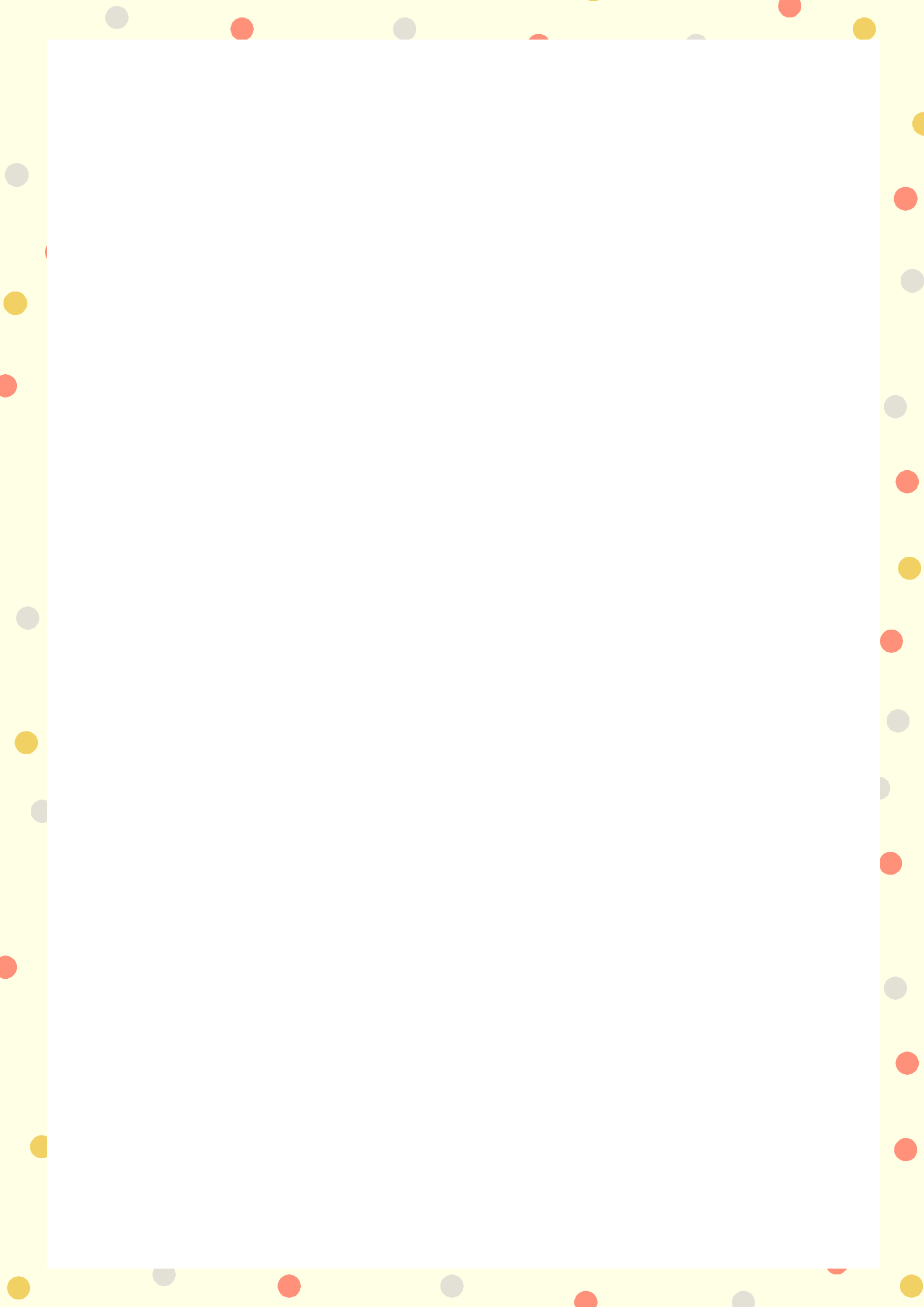 